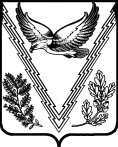 АДМИНИСТРАЦИЯ КУБАНСКОГО СЕЛЬСКОГО ПОСЕЛЕНИЯАПШЕРОНСКОГО РАЙОНАПОСТАНОВЛЕНИЕ от 02.05.2017                                                                                            № 48 станица КубанскаяО мерах по правовой и социальной защите добровольных пожарных в  Кубанском сельском поселении Апшеронского района         В соответствии с Федеральными законами от 21.12.1994г. № 69-ФЗ «О пожарной безопасности» и от 06.05.011г. № 100-ФЗ «О добровольной пожарной охране», Законом Краснодарского края от 31.05.2000  № 250-КЗ «О пожарной  безопасности в Краснодарском крае», Уставом Кубанского  сельского поселения Апшеронского района  п о с т а н о в л я ю:	1. Утвердить Перечень компенсаций и льгот добровольным пожарным Кубанского  сельского поселения Апшеронского района.2. Организационному отделу администрации Кубанского сельского поселения Апшеронского района (Картерьева) опубликовать настоящее постановление  в сети «Интернет» на официальном сайте администрации Кубанского сельского поселения Апшеронского района.3. Контроль за выполнением настоящего постановления оставляю за собой.4. Постановление вступает в силу со дня его официального опубликования.Глава Кубанскогосельского поселенияАпшеронского района						                    И.М. ТриполецПРИЛОЖЕНИЕк постановлению администрацииКубанского  сельского поселенияАпшеронского районаот 02.05.2017  №48ПЕРЕЧЕНЬкомпенсаций и льгот добровольным пожарным Кубанского сельского поселения Апшеронского района Добровольные пожарные Кубанского сельского поселения Апшеронского района, находящиеся в реестре добровольных пожарных имеют право на:- ежегодный дополнительный отпуск по месту работы продолжительностью не более десяти рабочих дней в год без сохранения заработной платы;         - льготное посещение мест общего пользования;         - содействие в обучении по программе пожарно-технического минимума. 	 Кроме того, добровольным пожарным  Кубанского сельского поселения  Апшеронского района могут быть гарантированы:         - оплата расходов связанных с обеспечением питания при несении круглосуточного дежурства;         - оплату ГСМ (при подтверждении расходов на их приобретение) используемых для локализации очагов возгорания. 	- поощрение добровольного пожарного, включенных в реестр в установленном порядке, участвующих в тушении пожаров на территории Кубанского сельского поселения Апшеронского района  и сохранивших при этом своими действиями здоровье и жизнь людей, производиться почетной грамотой администрации поселения, ценным подарком предусмотренным бюджетом поселения на обеспечение мероприятий, носящих общественно-полезный характер.- добровольные пожарные по месту работы или учебы освобождаются от работы или учебы без сохранения заработной платы, но с сохранением за ними места работы или учебы, должности на время участия в тушении пожаров.
Глава Кубанскогосельского поселенияАпшеронского района								И.М. Триполец



